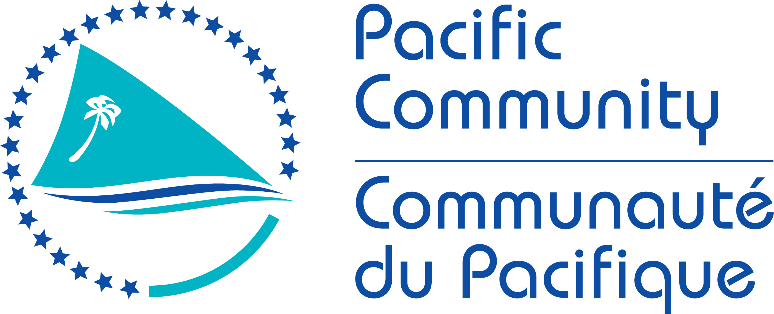 JOB DESCRIPTIONThe Procurement and Grants Team is part of the Operations and Management Directorate. The Procurement Adviser (Health procurement) will sit with central Procurement and Grants Team and report into the Procurement and Grants Manager. The Officer will have a dotted reporting line into the Public Health Division and will spend up to 60% of their time on Public Health procurement and grants actions. The rest will be contributing to the actions of the Procurement and Grants team and providing support to other divisions. The position may have up to two direct reports.The performance requirements of the Key Result Areas are broadly described belowThe above performance requirements are provided as a guide only. The precise performance measures for this job will need further discussion between the jobholder and supervisor as part of the performance development process.Routine Expenditure Budget: n/aBudget Sign off Authority without requiring approval from direct supervisor: n/aThis section is designed to capture the expertise required for the role at the 100% fully effective level. (This does not necessarily reflect what the current position holder has.) This may be a combination of knowledge / experience, qualifications or equivalent level of learning through experience or key skills, attributes or job specific competencies.QualificationsKnowledge/ExperienceKey Skills/Attributes/Job Specific Competencies The following levels would typically be expected for the 100% fully effective level:Key Behaviours All employees are measured against the following Key Behaviours as part of Performance Development:Change and Innovation Interpersonal SkillsTeamworkPromotion of Equity and EqualityJudgementBuilding Individual CapacityPersonal AttributesHigh level of professional integrity and ethicsFriendly demeanorDemonstrated high level commitment to customer serviceFrom time to time it may be necessary to consider changes in the job description in response to the changing nature of the work environment - including technological requirements or statutory changes. Such change may be initiated as necessary by SPC. This Job Description may also be reviewed as part of the preparation for performance planning for the annual performance cycle.Job Title:Procurement and Grants Adviser (Health Procurement Specialist)Division/Programme and Section/Project (if any):Procurement and Grants TeamLocation:Suva, FijiReporting to:Procurement and Grants ManagerNumber of Direct Reports:	up to 2Purpose of Role:To lead and manage procurement and grant activities, especially those with a focus on public health procurement, including sourcing of goods, and development of requirements; provide accurate, expert and specialist advice on procurement activities; and ensure compliance with organisational policiesDate:April 2022Organisational Context and Organisation ChartKey Result Areas (KRAs):Jobholder is accountable forJobholder is successful whenOperations: Procurement and Grants (40%)Manage the procurement and grants actions for the Public Health division (PHD), including Requests for Proposals (RFPs), Requests for Quotations (RFQs,) Calls for Proposals (CFP) and exceptions requests in accordance with SPC’s Procurement Policy and Grants Policy.For other allocated divisions or programmes manage the RFP or CFP processes, and provide advice on RFQs and other procurement and grants processesPrepare procurement documents for Requests for Proposals (RFP) and Requests for Quotations, including the technical statement of needs for specialized health materials Source and manage the supply chain for specialized health materials Provide support to all PHD programs/projects (and any other allocated divisions) with the formulation of their annual procurement plans, and development of their procurement and grants documentation External relationships with vendors, including preferred suppliers, are managedAnnual procurement plan for PHD (and other allocated divisions) is prepared on time, monitored, updated and implementedAllocated procurement and grant actions (RFPs, RFQs, CFPs and non-competitive procurements (NCPs) are progressed and actioned with effective outcomes through the appropriate processSolutions identified for specialized public health procurement actions and are actioned professionally and in a timely mannerProactive identification of the need for invocation of Crisis Response Procedures and contribution to the briefPreferred supplier agreements for specialized public health procurement activities are in place and well-managedManage and track international shipments of medical supplies to Pacific Island Countries and Territories, including shipments with specialized requirements (eg refrigeration) Contracts are negotiated and finalised.Contractual and supply issues are effectively resolved Grants call for proposals are managed in a timely manner basedProcurement and grants actions are compliant with SPC’s requirements, including record keepingAdvice (25%)Provide expert advice to PHD staff and other allocated SPC divisions on procurement and grants processes, including appropriate use of exceptionsAdvice to decision-makers (including the Procurement Committee) on complex procurement and grants issues taking into account stakeholder’s requirements to ensure value outcomesAdvice provided to decision-makers on how to manage ethical issues; integrity demonstrated.Risks identified, mitigated and/or escalatedExpert advice provided on complex procurement and grants issuesProcurement Committee and other key decision-makers are fully briefed and advised on appropriate actionsAdvice and assistance provided on technical evaluationsRisks managedCarry out risk analysis of high value and complex procurement actionsOutreach, Education and Training (15%)Provide capacity building to SPC staff in procurement and grants functions Provide capacity development support to potential grant applicants (where relevant)Builds collaborative relationships with staff across OMD and SPC.Ensure communication with key stakeholders and builds strong relationshipsPHD and other divisions are supported in understanding the requirements of the procurement and grants processes and functionsClient relationships are robust and well maintainedCommunication with stakeholders is openVendors and applicants are supported in understanding their obligationsSystems and Processes (10%)Contribute to improving procurement and grants tools and systems to assist with building understanding and compliance and facilitate project audits implement improvements in processes, procedures and systems, including review of PHD’s standard operation procedures Identify recommendations on policy and process updatesprocess improvements collaboratively identified and implementedLead on a component of the procurement and grants reform Improvements in processes and tools are implementedImprovements in procedures implementedActive contribution to the reform of the procurement and grants functionsOther duties as required (10%)Other support for the Procurement and Grants Team as requiredMost Challenging Duties Typically Undertaken (Complexity):Sourcing and supply chain management of procurement actions in the specialized area of health (with complex delivery chains requiring Development of technical statement of needs for specialized equipmentAdvice to the Procurement Committee and key decision-makers on complex procurement actions and activitiesNegotiation of high value contracts following approval by the Procurement CommitteeFunctional Relationships & Relationship Skills:Key internal and/or external contactsNature of the contact most typicalExternalKey external contacts are:Bidders/VendorsApplicants/granteesShipping agentsAdvice on procurement and grants activitiesNegotiations of procurement contracts or grant agreementsManagement of preferred supplier contractsCapacity development of applicants/granteesManagement of supply chain, including delivery of goodsInternalKey internal contacts are:Advise/LiaiseProgramme and project managersPG staffLegal TeamProcurement CommitteeProcurement and grants staff embedded in divisionsExpert advice on procurement and grants activitiesDeveloping statement of needs and documentation for procurement and grants activitiesBriefing of Procurement CommitteeTraining and support to staffLevel of Delegation:Personal Specification:Essential:Desirable:CIPS Level 3 Advanced Certificate in Procurement and Supply Operations (or equivalent)Advanced university degree (Master’s degree or equivalent) in a related fieldBachelor’s degree in law, finance, procurement, administration or international development or related fieldEssential:Desirable:At least 7 years’ experience providing advice on procurement matters in a public sector environment, including at least 2 years’ specialized experience in procuring, sourcing and managing procurement in the health sectorFluent in English Experience in providing advice on procurement and grants in an intergovernmental organisationPacific experienceProfessional FrenchExpert levelResearch and analysisInfluencing decision-making through advice and supportAdvanced levelProcurement sourcing, supply management, adviceWritten and oral communicationCustomer relationship managementTeamwork and collaborationNegotiationRelevant SPC Policies, including Procurement and GrantsPlanningWorking knowledgeMicrosoft Office productsChange to Job Description: